FEBIC – FEIRA BRASILEIRA DE INICIAÇÃO CIENTÍFICA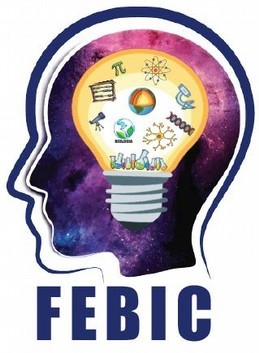 JARAGUÁ DO SUL - SANTA CATARINASUSTENTABILIDADE - CONHECIMENTO - CRIATIVIDADE - INOVAÇÃOANEXO 4 FFORMULÁRIO PARA PESQUISAS COM AGENTES BIOLÓGICOS POTENCIALMENTE  PERIGOSOSDeve ser preenchido pelo Estudante com a ajuda do Orientador:Necessário para todos os projetos que utilizam algum tipo de agente biológico potencialmente perigoso.É necessária a aprovação de um Conselho de Revisão Institucional ou Comissão de Ética em Pesquisa antes da experimentação.DADOS DA PESQUISATítulo do Projeto:Nome da Instituição de Ensino:Nome(s) do(s) aluno(s) pesquisador(es):1.2.3.Área do conhecimento:( ) Ciências Agrárias	( ) Ciências Exatas e da terra ( ) Ciências Ambientais ( ) Ciências Humanas( ) Ciências Biológicas	( ) Ciências Sociais( ) Ciências da Saúde	( ) Engenharia e suas aplicaçõesNome do Orientador:Formação (última titulação):Nome do Coorientador:Formação (última titulação):Objetivos da pesquisa:Identifique os agentes potencialmente perigosos que serão utilizados em seu estudo. Inclua fonte de obtenção, quantidade e o nível de biossegurança do grupo de cada micro-organismo.Descreva o local de experimentação, incluindo o nível de contenção biológica.Descreva o método de remoção do material em cultura e de outros agentesbiológicos potencialmente perigosos.Descreva os procedimentos utilizados para minimizar o risco (equipamentos deproteção individual, capuz, etc.).Qual o nível de biossegurança recomendado para este projeto, devido ao riscopotencial para a condução da pesquisa?A SER PREENCHIDO PELO CIENTISTA QUALIFICADO SUPERVISOR DA PESQUISA (NECESSÁRIO).Que tipo de treinamento o estudante recebeu para a realização deste projeto?Você concorda com as informações de biossegurança fornecidas acima pelo estudante?(	) Sim	(	) NãoEm caso negativo, por favor, explique:O CRC revisou o Plano de Pesquisa deste projeto e as informações acima e aprova o estudo como de nível BSL-1, e deve ser conduzido em um laboratório de nível BSL-1 ou superior.Nome do Cientista Qualificado: 	AssinaturaLocal e data:A SER PREENCHIDO PELO ORIENTADOR DA PESQUISA( ) Eu concordo com os Procedimentos de Risco e precauções descritos acima. Eu certifico que revisei o Plano de Pesquisa do projeto e supervisionarei diretamente a sua realização com o cientista qualificado.Assinatura: 	SOLICITAÇÃO PARA O DESENVOLVIMENTO DA PESQUISASendo a presente proposta de pesquisa de nossa própria autoria, declaramos que estamos dispostos e comprometidos com seu desenvolvimento, sendo imparciais, coerentes e justos nos resultados. Nestes termos, pedimos ao Conselho de Revisão Institucional deferimento para assim podermos realizá-la.Atenciosamente:Assinatura do Orientador estando de acordo com as informações acima (Obrigatório):Assinatura do Coorientador estando de acordo com as informações acima (Não obrigatório)Assinatura do aluno pesquisador 01Assinatura do aluno pesquisador 02Assinatura do aluno pesquisador 03DATA:  	PARECER DO CONSELHO DE REVISÃO INSTITUCIONAL (OU COMISSÃO DE ÉTICA)O	Conselho	de	Revisão	Institucional	da	Unidade	de	Ensino:declara que o plano de pesquisa descrito acima está( ) Aprovado sem restrições.( ) Aprovado com restrições conforme observações abaixo ou documento em anexo. ( ) Não pode ser desenvolvido.Observações e considerações sobre o projeto de pesquisa:MEMBRO REPRESENTANTE DO CORPO DISCENTE DA ESCOLANOME:Cargo na Unidade Escolar:Formação (última titulação):Assinatura:MEMBRO DO CORPO DE ESPECIALISTAS DA ESCOLANOME:Cargo na Unidade Escolar:Formação (última titulação):Assinatura:ESPECIALISTA DA ÁREA DE BIOLOGIA(Biólogo, Biomédico, Farmacêutico...)NOME:Cargo:Formação (última titulação)Registro do Conselho Regional:Assinatura:PRESIDENTE DO CONSELHO DE REVISÃO INSTITUCIONALNOME:Cargo na Unidade Escolar:Formação (última titulação):Assinatura:DIRETOR DA UNIDADE DE ENSINONOME:Assinatura:DATA DA ANÁLISE: